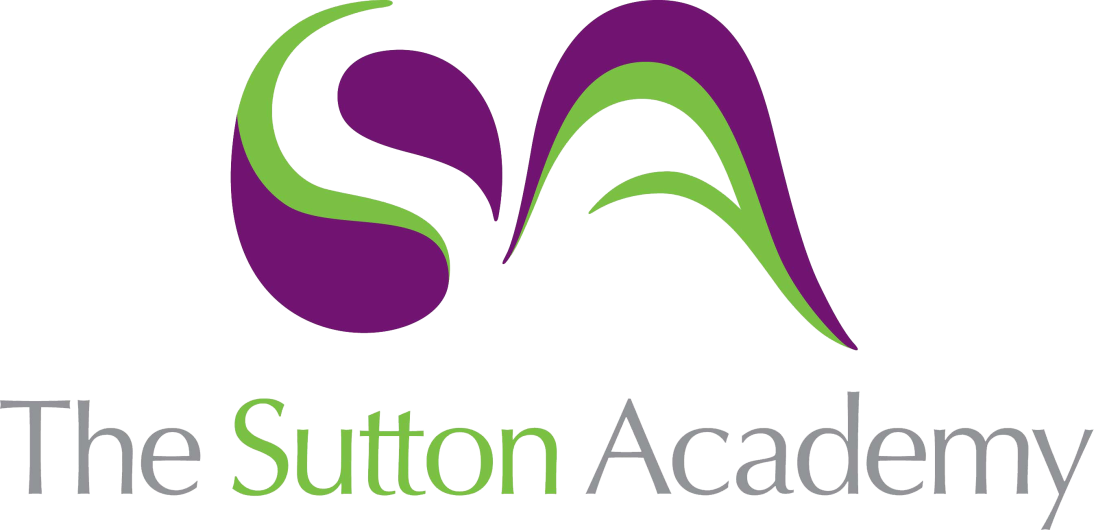 Knowledge Rich Curriculum Plan SCIENCE- Physics Year 10Lesson/Learning Sequence Intended Knowledge:Students will know that…Prior Knowledge:In order to know this, students need to already know that…Working ScientificallyTiered Vocabulary and Reading ActivityLesson: DensityStudents will know that density is defined by the equation:density = mass ÷ volumeStudents will know that the units of density are kilograms per metre cubedStudents will know how to recognise/ draw particle diagrams for solids, liquids and gasesStudents will know that generally solids are more dense than liquids, which are more dense than gasesStudents will know how to explain the differences in density of substances using the particle modelStudents will know how to explain the differences in density between different states of matters in terms of the arrangement of atoms or molecules.Students need to already know that density is a measure of how the amount of mass a substance has in a given volumeStudents need to already know that the units of volume are metres cubedStudents need to already know that particle diagrams can be used to represent solids, liquids and gasesStudents need to already know that the units of mass are kilogramsTier 2Tier 3 Density: a measurement of mass per unit volumeLesson: Density required practicalStudents will know how to practically measure the density of a regular shapeStudents will know how to practically measure the density of an irregular shapeStudents need to already know that a balance is used to measure massStudents need to already know how to calculate volume of shapesStudents need to already know how to measure volumes of liquidsMeasuring mass and volumeRecording data accurately.Tier 2Tier 3Density: a measurement of mass per unit volumeLesson: Changes of StateStudents will know that when a substance changes state, mass is conservedStudents will know that changes of state are physical changes, which differ from chemical changes because the material recovers its original properties if the change is reversedStudents will know that the energy is stored inside a system by the particles, and that this energy is called internal energyStudents will know that internal energy is the total kinetic energy and potential energy of all the particles that make up a systemStudents will know that heating changes the energy stored within the system by increasing the energy of the particles that make up the system. This change will either raise the temperature of the system or produce a change of stateStudents need to already know that:melting: solid --> liquidfreezing: liquid --> solidEvaporate: liquid --> gasCondense: gas --> liquidSublimate: solid --> gasTier 2Volume: The amount of space that a substance or object occupies measured in mm3, cm3 or m3.Tier 3Mass: The sum total of all the particles within an object or substance measured in g or kg.Density: a measurement of mass per unit volumeLesson: Temperature changes in a systemStudents will know that the increase in temperature within a system depends on the mass of the substance heated and the type of materialStudents will know how to use the equation:change in thermal energy = mass x specific heat capacity x temperature changeStudents will know that the unit of specific heat capacity is J/ kg degrees celsiusStudents will know that the symbol for specific heat capacity is cStudents will know that the symbol for temperature change is ΔθStudents will know that the symbol for change in thermal energy is ΔEStudents will know how specific heat capacity can be practically determined for both solids and liquidsStudents will know that the specific heat capacity of a substance is the amount of energy required to raise the temperature of one kilogram of the substance by one degree CelsiusStudents will know how to use the change in thermal energy equationStudents need to already know that the unit of energy is joules, JStudents need to already know that the unit of mass is kilograms, kgTier 2Tier 3Lesson: Changes of state and specific latent heatStudents will know that the energy needed for a substance to change state without increasing the temperature is called the "latent heat"Students will know that the specific latent heat of a substance is the amount of energy required to change the state of one kilogram of the substance without changing the temperatureStudents will know that the symbol for specific latent heat is LStudents will know that the unit for specific latent heat is joules per kilogram, J/kgStudents will know that specific latent heat of fusion refers to the change of state from solid to liquidStudents will know that the specific latent heat of vaporisation refers to the change of state from liquid to vapour.Students will know how to use the equation:Energy for a change of state = mass x specific latent heatE = m LStudents will know how to interpret heating and cooling graphs that include changes of stateStudents will know how to distinguish between specific heat capacity and specific latent heatStudents need to already know that energy is measured in joules, JStudents need to already know that mass is measured in kilograms, kgTier 2Compressed: squashedTier 3Internal Energy: The energy stored within a system by the particles. Internal energy = kinetic energy + potential energySystem: a portion of the Universe that is being studied for the changes that take place within it.Lesson: Particle Motion in GasesStudents will know that the molecules of a gas are in constant random motionStudents will know that the temperature of a gas is related to the average kinetic energy of the molecules of the gas.Students will know that changing the temperature of a gas at constant volume will change the pressure exerted by the gas.Students will know how to explain the motion of the molecules in a gas relating it to the temperature and the pressureStudents will know how to explain qualitatively the relation between temperature and pressure (at constant volume)Students need to already know that the particles in a gas are able to move freely within their container.Tier 2Random: Happening without method or conscious decisionTier 3Pressure: continuous physical force exerted on or against an object by something in contact with itLesson: Pressure in gases (Triple only)Students will know that gases can be compressed or expanded by pressure changes.Students will know that gas pressure produces a net force at right angles to the wall of the container.Students will know how to use the particle model to explain how increasing the volume (at constant temperature) can decrease the pressure.Students will know that for a mixed mass of gas at constant temperature:pressure x volume = constantp V = constantStudents will know that the unit for pressure is pascals, PaStudents will know that work is the transfer of energy by a forceStudents will know that doing work on a gas increases the internal energy of the gas, leading to an increase in the temperature of the gasStudents will know how to use the equation:pressure x volume = constantStudents need to already know that the particles in a gas are able to move freely within their container.Tier 2Tier 3Pressure: continuous physical force exerted on or against an object by something in contact with it